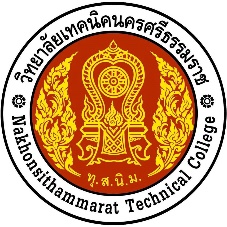 วิทยาลัยเทคนิคนครศรีธรรมราช263  ถ.ราชดำเนิน   ต.ท่าวัง   อ.เมือง  จ.นครศรีธรรมราช    โทร. 0 7535 6062   ต่อ 1612    โทรสาร 0 7534 2268  แบบรายงานการนิเทศนักเรียน นักศึกษา ในสถานประกอบการออนไลน์ภาคเรียนที่    /                นิเทศสัปดาห์ที่      ระหว่างวันที่           เดือน                    พ.ศ.        เวลา            งชื่อสถานประกอบการ                                                                                                                     งรหัสวิชา                                  ชื่อวิชา                                                                                           งรหัสวิชา                                  ชื่อวิชา                                                                                           งรหัสวิชา                                  ชื่อวิชา                                                                                           งรายชื่อนักเรียน นักศึกษา แนบรูปการนิเทศรายงานการนิเทศบันทึกการนิเทศ                                                                                                                     ง    ง                                                                                                                                       งง                                                                                                                                       งง                                                                                                                                       งปัญหาที่พบ / วิธีแก้ปัญหา                                                                                                         งง                                                                                                                                       งง                                                                                                                                       งง                                                                                                                                       ง                                                     ลงชื่อ                                                 ครูนิเทศก์ / ประจำวิชา                                                           (                                                 )ที่ชื่อ-สกุลระดับชั้นหมายเหตุจำนวนนักเรียน นักศึกษา ทั้งหมด           คน มาฝึกงาน         คน ลา,ขาด         คนจำนวนนักเรียน นักศึกษา ทั้งหมด           คน มาฝึกงาน         คน ลา,ขาด         คนจำนวนนักเรียน นักศึกษา ทั้งหมด           คน มาฝึกงาน         คน ลา,ขาด         คนจำนวนนักเรียน นักศึกษา ทั้งหมด           คน มาฝึกงาน         คน ลา,ขาด         คนหัวหน้าแผนกวิชาหัวหน้างานอาชีวศึกษาระบบทวิภาคี ทราบ อื่นๆ                                                       งง                                                                งง                                                                งลงชื่อ                                             ง(                                               )ง        /           /         ง ทราบ เสนอรองวิชาการ อื่นๆ                                                      ง                                                            งง                ลงชื่อ                                     ง( นางศศิพิมพ์  กองสุข )ง        /           /         งรองผู้อำนวยการฝ่ายวิชาการผู้อำนวยการสถานศึกษา ทราบ / รวบรวม แจ้งให้ผู้ปกครองทราบ เชิญ นร. / นศ. พร้อมผู้ปกครองมาพบ อื่น ๆ .........................................................................................................................................................ว่าที่ ร.ต. ……………………………..…………..(สุนทร เตียวัฒนาตระกูล)รองผู้อำนวยการฝ่ายวิชาการง                            /           /         ง ทราบ / รวบรวม แจ้งให้ผู้ปกครองทราบ เชิญ นร. / นศ. พร้อมผู้ปกครองมาพบ อื่น ๆ .........................................................................................................................................................                                                                  งลงชื่อ                                      ง( นายประชา  ฤทธิผล )ผู้อำนวยการวิทยาลัยเทคนิคนครศรีธรรมราช        /           /         ง